CERERE PENTRU DESCHIDEREA PROCEDURII SUCCESORALEContinuare pe verso1) Locul amplasării clădirii, identificat prin „Punctul/Tarlaua/Parcela” se utilizează numai pentru clădirile amplasate în extravilanul localităţilor.Data: .......................... 20 ........  	(semnătura solicitantului)NOTĂ: La prezenta cerere se anexează Certificatul de atestare fiscală privind impozitele şi taxele locale şi alte venituri ale bugetului local în care sunt înscrise sarcinile succesorale,  respectiv  creanţele  bugetare  locale  datorate  de  autorul  succesiunii  la  data decesului. Sumele datorate fac parte din pasivul succesoral.I. ELEMENTE DE IDENTIFICARE A SOLICITANTULUII. ELEMENTE DE IDENTIFICARE A SOLICITANTULUII. ELEMENTE DE IDENTIFICARE A SOLICITANTULUII. ELEMENTE DE IDENTIFICARE A SOLICITANTULUII. ELEMENTE DE IDENTIFICARE A SOLICITANTULUII. ELEMENTE DE IDENTIFICARE A SOLICITANTULUI1.   Numele, iniţiala tatălui şi prenumele:1.   Numele, iniţiala tatălui şi prenumele:1.   Numele, iniţiala tatălui şi prenumele:1.   Numele, iniţiala tatălui şi prenumele:1.   Numele, iniţiala tatălui şi prenumele:2. C.N.P.3. Actul de identitate:serianumărulemis deemis de4.   Domiciliul: localitatea ........................................................., judeţul 	, strada......................................................................................, nr. ......., bl. ......., sc. ......., et. ......., ap. .....4.   Domiciliul: localitatea ........................................................., judeţul 	, strada......................................................................................, nr. ......., bl. ......., sc. ......., et. ......., ap. .....4.   Domiciliul: localitatea ........................................................., judeţul 	, strada......................................................................................, nr. ......., bl. ......., sc. ......., et. ......., ap. .....4.   Domiciliul: localitatea ........................................................., judeţul 	, strada......................................................................................, nr. ......., bl. ......., sc. ......., et. ......., ap. .....4.   Domiciliul: localitatea ........................................................., judeţul 	, strada......................................................................................, nr. ......., bl. ......., sc. ......., et. ......., ap. .....4.   Domiciliul: localitatea ........................................................., judeţul 	, strada......................................................................................, nr. ......., bl. ......., sc. ......., et. ......., ap. .....II. ELEMENTE DE IDENTIFICARE A DEFUNCTULUI – AUTOR AL SUCCESIUNIIII. ELEMENTE DE IDENTIFICARE A DEFUNCTULUI – AUTOR AL SUCCESIUNIIII. ELEMENTE DE IDENTIFICARE A DEFUNCTULUI – AUTOR AL SUCCESIUNIIII. ELEMENTE DE IDENTIFICARE A DEFUNCTULUI – AUTOR AL SUCCESIUNII1.   Numele, iniţiala tatălui şi prenumele:1.   Numele, iniţiala tatălui şi prenumele:1.   Numele, iniţiala tatălui şi prenumele:2. C.N.P.3.   Ultimul domiciliu: localitatea ........................................................., judeţul 	,strada ..........................................................................., nr. ......., bl. ......., sc. ......., et. ......., ap. .....3.   Ultimul domiciliu: localitatea ........................................................., judeţul 	,strada ..........................................................................., nr. ......., bl. ......., sc. ......., et. ......., ap. .....3.   Ultimul domiciliu: localitatea ........................................................., judeţul 	,strada ..........................................................................., nr. ......., bl. ......., sc. ......., et. ......., ap. .....3.   Ultimul domiciliu: localitatea ........................................................., judeţul 	,strada ..........................................................................., nr. ......., bl. ......., sc. ......., et. ......., ap. .....4. Data decesului: ........ / .......................... / 20 .......4. Data decesului: ........ / .......................... / 20 .......5. Numărul actului de deces:5. Numărul actului de deces:6.   Locul decesului: localitatea .........................................................., judeţul ........................................6.   Locul decesului: localitatea .........................................................., judeţul ........................................6.   Locul decesului: localitatea .........................................................., judeţul ........................................6.   Locul decesului: localitatea .........................................................., judeţul ........................................7. Nr. de rol nominal unic:8.   Registrul agricol volumul ............, poziţia nr. ..........8.   Registrul agricol volumul ............, poziţia nr. ..........8.   Registrul agricol volumul ............, poziţia nr. ..........III. ELEMENTE	DE	IDENTIFICARE	A	MOŞTENITORILOR	(SUCCESIBILILOR)	PREZUMTIVI	AI DEFUNCTULUIIII. ELEMENTE	DE	IDENTIFICARE	A	MOŞTENITORILOR	(SUCCESIBILILOR)	PREZUMTIVI	AI DEFUNCTULUIIII. ELEMENTE	DE	IDENTIFICARE	A	MOŞTENITORILOR	(SUCCESIBILILOR)	PREZUMTIVI	AI DEFUNCTULUIIII. ELEMENTE	DE	IDENTIFICARE	A	MOŞTENITORILOR	(SUCCESIBILILOR)	PREZUMTIVI	AI DEFUNCTULUIIII. ELEMENTE	DE	IDENTIFICARE	A	MOŞTENITORILOR	(SUCCESIBILILOR)	PREZUMTIVI	AI DEFUNCTULUINr. crt.Numele şi prenumeleCalitateaDomiciliullocalitatea, judeţulALTE MENŢIUNI(în cazul minorilor se va înscrie vârstaacestora)Nr. crt.Numele şi prenumeleCalitatea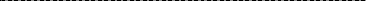 str. .................................. nr. ...........ALTE MENŢIUNI(în cazul minorilor se va înscrie vârstaacestora)012341.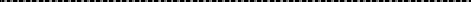 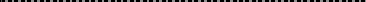 2.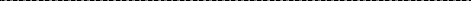 3.4.5.6.7.8.9.